SKI ASSOCIATION OF MIYAGI 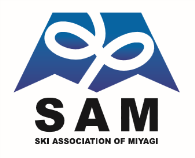 〒981-3206　宮城県仙台市泉区明通4丁目-7 TEL022-347-3245 FAX022-347-3246 Email:lek07615@nifty.ne.jp２０１８年９月吉日福島県スキー連盟・山形県スキー連盟　各位　　　　　　　　　　　　　　　　　　　　　　　　　　　　　　　　　　　宮城県スキー連盟会長　郷家　満夫（公印省略）第１６回全日本スノーボード技術選手権大会　　　　　宮城県・福島県・山形県南東北３県合同予選会全日本スノーボード準指導員検定会(南東北三県合同)について日頃より本連盟の事業にご理解とご協力賜わり厚くお礼申し上げます。さて、本連盟にて第１６回全日本スノーボード技術選手権大会宮城県・福島県・山形県南東北３県合同予選会と、全日本スノーボード準指導員検定会(南東北３県合同)について、開催することになりましたのでご案内いたします。記実施開催要項第１６回全日本スノーボード技術選手権大会宮城県・福島県・山形県南東北３県合同予選会１．主　管　　　宮城県スキー連盟２．会　場　　　みやぎ蔵王白石スキー場３．期　日　　　２０１９年１月２７日（日）全日本スノーボード準指導員検定会(南東北三県合同)１．主　管　　　宮城県スキー連盟２．会　場　　　みやぎ蔵王セントメリースキー場３．期　日　　　２０１９年３月１０日（日）開催要項は、別紙添付宮城県スキー連盟　事務局ＴＥＬ　０２２-３４７－３２４５ＦＡＸ　０２２-３４７－３２４６以上SKI ASSOCIATION OF MIYAGI 〒981-3206　宮城県仙台市泉区明通4丁目7番地 　TEL022-347-3245 FAX022-347-3246 Email:lek07615@nifty.ne.jp２０１９年第１６回全日本スノーボード技術選手権大会宮城県・福島県・山形県南東北３県合同予選会１、主　催　　宮城県スキー連盟２、共　催　　福島県スキー連盟・山形県スキー連盟３、期　日　　2019年1月27日(日)４、会　場　　みやぎ蔵王白石スキー場５、役　員　　事業責任者　　　齋藤直之　　　　宮城県教育本部長担当理事　　　　高橋　浩　　　　大会委員長　　　齋藤直之　　　　宮城県教育本部長大会副委員長　　　　　　　　　　山形県教育本部長大会副委員長　　　　　　　　　　福島県教育本部長　審判長　　　　　中鉢利通　　　　宮城県スノーボード委員審判委員　　　　高橋素樹　　　　宮城県スノーボード委員審判委員                        山形県スキー連盟審判委員                        山形県スキー連盟審判委員　　　　　　　　　　　　福島県スキー連盟審判委員　　　　　　　　　　　　福島県スキー連盟６、申込締切　選考クラスは2019年1月10日(木)まで県連事務局必着の事県連事務局　〒981-3206仙台市泉区明通4丁目-7Tel 022-347-3245       Fax 022-347-3246日　程　　 　8：00～　8：50　受　付　無料休憩所２階　　　　　　 9：00～　9：20　開会式　　　　　　10：00～ 15：00　競技開始            15：00～ 15：30　閉会式　　　　　  15：30～ 　　　　代表者選考会議８、競技内容　　(競技種目)　  ①ミドルターン　②ショートターン　③フリーライド(カテゴリー)　○全日本選考クラス　○オープンクラス　○ジュニアクラス◎アルペン男子　◎フリースタイル男子　◎アルペン・フリー女子(表　彰)　　上位６位まで、参加人数にて変更有(参加資格)　全日本クラスはバッチテスト一級で18歳以上(申込方法)　オープン、ジュニアクラスはデシエントリーとなります(参加料)　　◎選考クラス￥6000　◎オープン￥5000(当日￥6500)　　　　　　　　　　　　　 ◎ジュニア￥3000(当日￥4500)SKI ASSOCIATION OF MIYAGI 〒981-3206　宮城県仙台市泉区明通4丁目-7 TEL022-347-3245 FAX022-347-3246 Email:lek07615@nifty.ne.jp2019年全日本スノーボード準指導員検定会(南東北３県合同)実施要項１．主　管　　　宮城県スキー連盟２．会　場　　　みやぎ蔵王セントメリースキー場３．期　日　　　２０１９年３月１０日（日）４．日　程　　　８：３０　～９：３０　　　　受付・開会式　　　　　　　　９：３０　～１０：３０　　　理論検定　　　　　　　　１１：００～１２：００　　　実技検定　　　　　　　　１３：００～１４：３０　　　実技検定　　　　　　　　１４：３０～１５：３０　　　合格発表・閉会式５．責任者　　　　教育本部長　齋藤直之　　　　　　　　　担当理事　　高橋　浩６．検定員　　　SAJスノーボード技術員　　大野昌朗　　　　　　　　宮城県スノーボード委員　　中鉢利通・高橋素樹７．検定基準　　理論・実技共オフィシャルブック規定による８．受検資格　　①受検年度の4月1日現在18歳以上の者　　　　　　　　②前年度まで級別バッチテスト1級を取得した者　　　　　　　　③加盟団体が主催する養成講習会を検定会までに終了し終了証書によって証明された者９．受検料　　　１０，０００円１０．申込方法　　2019年2月7日までに各県の申込用紙により宮城県の事務局に送付のこと　　　　　　　　　県連事務局　981-3206仙台市泉区明通4丁目-7                　　　 Tel  022-347-3245             fax  022-347-3246　　　振込先　　　　　　　　　※ゆうちょ銀行　支店番号（８１８）　１８１７０－３８９４４４２１　　　　　　　　　　　　　　名義　　　　宮城県スキー連盟　教育本部　※提出書類　①受検願書(所属団体長の署名・捺印)　②会員証(写し)　③1級合格証(写し)　　　　　　　　④養成講習会修了書(写し)１１．合格手続き　　合格者は各種公認(15、000円)・登録料金(1000円)一覧表に定める公認料、年次登録料及びバッチ代(1500円)を納入しなければならない　　　　　　　　　　※県連登録料2000円　ネームプレート2500円１２．その他　　　①スポーツ障害保険に加入の上申し込む事、ヘルメット着用のこと　　　　　　　　　②宿泊は各自でお願いします